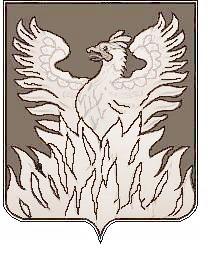 Администрациягородского поселения ВоскресенскВоскресенского муниципального районаМосковской областиПОСТАНОВЛЕНИЕот 14.06.2018 №99О внесении изменений в муниципальную программу «Развитие культуры в городском поселении Воскресенск на 2018-2022 годы»В соответствии с Федеральным законом от 06.10.2003 №131-ФЗ «Об общих принципах организации местного самоуправления в Российской Федерации», Бюджетным кодексом Российской Федерации, решением Совета депутатов муниципального образования «Городское поселение Воскресенск» Воскресенского муниципального района Московской области                  от 30.03.2018г. № 436/65 «О внесении изменений в решение Совета депутатов городского поселения Воскресенск «О бюджете городского поселения Воскресенск Воскресенского муниципального района Московской области на 2018 год», ПОСТАНОВЛЯЮ:Внести в муниципальную программу «Развитие культуры в городском поселении Воскресенск на 2018-2022 годы», утвержденную постановлением администрации городского поселения Воскресенск Воскресенского муниципального района от 13.11.2017г. № 223, следующие изменения: В паспорте Программы строки «Общий объем средств, направляемых на реализацию мероприятий», «Средства бюджета городского поселения Воскресенск» и «Средства бюджета Московской области» изложить в следующей редакции:«» Приложение № 1 к Программе «Перечень мероприятий муниципальной программы «Развитие культуры в городском поселении Воскресенск на 2018-2022 годы» изложить в новой редакции согласно Приложению  № 1 к настоящему постановлению.Заместителю начальника управления по социальной политике - начальнику организационного отдела администрации городского поселения Воскресенск Москалевой Е.Е. опубликовать настоящее постановление в периодическом печатном издании, распространяемом на территории городского поселения Воскресенск, за исключением приложения №1, и опубликовать (разместить) полный текст настоящего постановления на Официальном сайте городского поселения Воскресенск.Настоящее постановление вступает в силу с момента его официального опубликования в периодическом печатном издании, распространяемом на территории городского поселения Воскресенск.Контроль за исполнением настоящего постановления возложить на начальника управления по социальной политике Степанову М.М.Руководитель администрации городского поселения Воскресенск                                                                                    В.В. КопченовПриложение №1 к постановлению администрации    городского поселения Воскресенскот 14.06.2018 №99Перечень мероприятий муниципальной программы«Развитие культуры в городском поселении Воскресенск на 2018-2022 годы»Примечание: Объемы финансирования подлежат ежегодному уточнению в соответствии с решением о бюджете городского поселения Воскресенск на очередной финансовый год и на плановый период.Источники финансирования муниципальной программы, в том числе по годам:Расходы (тыс. руб.)Расходы (тыс. руб.)Расходы (тыс. руб.)Расходы (тыс. руб.)Расходы (тыс. руб.)Расходы (тыс. руб.)Источники финансирования муниципальной программы, в том числе по годам:Всего2018 год2019 год2020 год2021 год2022 годОбщий объём средств, направляемых на реализацию мероприятий833321,7141303,7162963,3169482,0176261,1183311,6Средства бюджета городского поселения Воскресенск829838,7137820,7162963,3169482,0176261,1183311,6Средства  бюджета       
Московской области       3483,03483,00,00,00,00,0N п/пМероприятия по реализации Программы  Источники финансированияВсего (тыс. руб.)Объем финансирования по годам (тыс. руб.)Объем финансирования по годам (тыс. руб.)Объем финансирования по годам (тыс. руб.)Объем финансирования по годам (тыс. руб.)Объем финансирования по годам (тыс. руб.)Ответственный исполнитель за выполнение мероприятия Программы Ответственный исполнитель за выполнение мероприятия Программы N п/пМероприятия по реализации Программы  Источники финансированияВсего (тыс. руб.)20182019202020212022Ответственный исполнитель за выполнение мероприятия Программы Ответственный исполнитель за выполнение мероприятия Программы 12345678910101.Основное мероприятие 1. Повышение качества услуг культурно-досугового и концертного обслуживания населенияИтого690933,1117336,3135076,3140479,4146098,5151942,6Отдел по работе с молодежью, культуре и спорту, муниципальные учреждения культурыОтдел по работе с молодежью, культуре и спорту, муниципальные учреждения культуры1.Основное мероприятие 1. Повышение качества услуг культурно-досугового и концертного обслуживания населенияСредства бюджета городского поселения Воскресенск687642,1114045,3135076,3140479,4146098,5151942,6Отдел по работе с молодежью, культуре и спорту, муниципальные учреждения культурыОтдел по работе с молодежью, культуре и спорту, муниципальные учреждения культуры1.Основное мероприятие 1. Повышение качества услуг культурно-досугового и концертного обслуживания населенияСредства бюджета Московской области3291,03291,00,00,00,00,0Отдел по работе с молодежью, культуре и спорту, муниципальные учреждения культурыОтдел по работе с молодежью, культуре и спорту, муниципальные учреждения культуры1.1.Организация и проведение мероприятий в сфере культурыИтого49830,19200,09568,09950,710348,710762,7Отдел по работе с молодежью, культуре и спорту, муниципальные учреждения культурыОтдел по работе с молодежью, культуре и спорту, муниципальные учреждения культуры1.1.Организация и проведение мероприятий в сфере культурыСредства бюджета городского поселения Воскресенск49830,19200,09568,09950,710348,710762,7Отдел по работе с молодежью, культуре и спорту, муниципальные учреждения культурыОтдел по работе с молодежью, культуре и спорту, муниципальные учреждения культуры1.2.Организация досуга и обеспечение жителей поселения услугами организаций культуры, оказываемыми на территории Чемодурово, Трофимово, Хлопки, МаришкиноИтого27979,44882,05439,25656,85883,06118,4Управление культуры Воскресенского муниципального района,Отдел по работе с молодежью, культуре и спортуУправление культуры Воскресенского муниципального района,Отдел по работе с молодежью, культуре и спорту1.2.Организация досуга и обеспечение жителей поселения услугами организаций культуры, оказываемыми на территории Чемодурово, Трофимово, Хлопки, МаришкиноСредства бюджета городского поселения Воскресенск27979,44882,05439,25656,85883,06118,4Управление культуры Воскресенского муниципального района,Отдел по работе с молодежью, культуре и спортуУправление культуры Воскресенского муниципального района,Отдел по работе с молодежью, культуре и спорту1.3.Обеспечение деятельности подведомственных учрежденийИтого600828,497583,6118509,1123249,5128179,5133306,7Отдел по работе с молодежью, культуре и спорту, муниципальные учреждения культурыОтдел по работе с молодежью, культуре и спорту, муниципальные учреждения культуры1.3.Обеспечение деятельности подведомственных учрежденийСредства бюджета городского поселения Воскресенск600828,497583,6118509,1123249,5128179,5133306,7Отдел по работе с молодежью, культуре и спорту, муниципальные учреждения культурыОтдел по работе с молодежью, культуре и спорту, муниципальные учреждения культуры1.4.Предоставление субсидии некоммерческим организациям на реализацию проектов в сфере культурыИтого8124,51500,01560,01622,41687,31754,8Отдел по работе с молодежью, культуре и спортуОтдел по работе с молодежью, культуре и спорту1.4.Предоставление субсидии некоммерческим организациям на реализацию проектов в сфере культурыСредства бюджета городского поселения Воскресенск8124,51500,01560,01622,41687,31754,8Отдел по работе с молодежью, культуре и спортуОтдел по работе с молодежью, культуре и спорту1.5.Расходы на повышение заработной платы работникам муниципальных учреждений в сфере культуры, в т.ч.:  Итого4170,74170,7----Управление культуры Воскресенского муниципального района, Отдел по работе с молодежью, культуре и спорту, муниципальные учреждения культурыУправление культуры Воскресенского муниципального района, Отдел по работе с молодежью, культуре и спорту, муниципальные учреждения культуры1.5.Расходы на повышение заработной платы работникам муниципальных учреждений в сфере культуры, в т.ч.:  Средства бюджета городского поселения Воскресенск879,7879,7----Управление культуры Воскресенского муниципального района, Отдел по работе с молодежью, культуре и спорту, муниципальные учреждения культурыУправление культуры Воскресенского муниципального района, Отдел по работе с молодежью, культуре и спорту, муниципальные учреждения культуры1.5.Расходы на повышение заработной платы работникам муниципальных учреждений в сфере культуры, в т.ч.:  Средства бюджета Московской области3291,03291,0----Управление культуры Воскресенского муниципального района, Отдел по работе с молодежью, культуре и спорту, муниципальные учреждения культурыУправление культуры Воскресенского муниципального района, Отдел по работе с молодежью, культуре и спорту, муниципальные учреждения культуры1.5.1.Расходы на повышение заработной платы работникам подведомственных учреждений Итого3967,73967,7----Отдел по работе с молодежью, культуре и спорту, муниципальные учреждения культурыОтдел по работе с молодежью, культуре и спорту, муниципальные учреждения культуры1.5.1.Расходы на повышение заработной платы работникам подведомственных учреждений Средства бюджета городского поселения Воскресенск836,7836,7----Отдел по работе с молодежью, культуре и спорту, муниципальные учреждения культурыОтдел по работе с молодежью, культуре и спорту, муниципальные учреждения культуры1.5.1.Расходы на повышение заработной платы работникам подведомственных учреждений Средства бюджета Московской области3131,03131,0----Отдел по работе с молодежью, культуре и спорту, муниципальные учреждения культурыОтдел по работе с молодежью, культуре и спорту, муниципальные учреждения культуры1.5.2.Расходы на повышение заработной платы работникам организаций культуры, оказывающих услуги на территории Чемодурово, Трофимово, Хлопки, МаришкиноИтого203,0203,0----Управление культуры Воскресенского муниципального района, Отдел по работе с молодежью, культуре и спортуУправление культуры Воскресенского муниципального района, Отдел по работе с молодежью, культуре и спорту1.5.2.Расходы на повышение заработной платы работникам организаций культуры, оказывающих услуги на территории Чемодурово, Трофимово, Хлопки, МаришкиноСредства бюджета городского поселения Воскресенск43,043,0----Управление культуры Воскресенского муниципального района, Отдел по работе с молодежью, культуре и спортуУправление культуры Воскресенского муниципального района, Отдел по работе с молодежью, культуре и спорту1.5.2.Расходы на повышение заработной платы работникам организаций культуры, оказывающих услуги на территории Чемодурово, Трофимово, Хлопки, МаришкиноСредства бюджета Московской области160,0160,0----Управление культуры Воскресенского муниципального района, Отдел по работе с молодежью, культуре и спортуУправление культуры Воскресенского муниципального района, Отдел по работе с молодежью, культуре и спорту2.Основное мероприятие 2.Модернизация и укрепление материально-технической базы учреждений культуры путем проведения ремонтов и материально-технического переоснащенияИтого41135,315324,46078,26321,46574,26837,1Отдел по работе с молодежью, культуре и спорту, муниципальные учреждения культурыОтдел по работе с молодежью, культуре и спорту, муниципальные учреждения культуры2.Основное мероприятие 2.Модернизация и укрепление материально-технической базы учреждений культуры путем проведения ремонтов и материально-технического переоснащенияСредства бюджета городского поселения Воскресенск41135,315324,46078,26321,46574,26837,1Отдел по работе с молодежью, культуре и спорту, муниципальные учреждения культурыОтдел по работе с молодежью, культуре и спорту, муниципальные учреждения культуры2.1.Доступная среда  в учреждениях культурыИтого541,7100,0104,0108,2112,5117,0Отдел по работе с молодежью, культуре и спорту, муниципальные учреждения культурыОтдел по работе с молодежью, культуре и спорту, муниципальные учреждения культуры2.1.Доступная среда  в учреждениях культурыСредства бюджета городского поселения Воскресенск541,7100,0104,0108,2112,5117,0Отдел по работе с молодежью, культуре и спорту, муниципальные учреждения культурыОтдел по работе с молодежью, культуре и спорту, муниципальные учреждения культуры2.2.Укрепление материально-технической базы учреждений путем проведения капитального и текущего ремонтовИтого27633,011690,03754,43904,64060,84223,2Отдел по работе с молодежью, культуре и спорту, муниципальные учреждения культурыОтдел по работе с молодежью, культуре и спорту, муниципальные учреждения культуры2.2.Укрепление материально-технической базы учреждений путем проведения капитального и текущего ремонтовСредства бюджета городского поселения Воскресенск27633,011690,03754,43904,64060,84223,2Отдел по работе с молодежью, культуре и спорту, муниципальные учреждения культурыОтдел по работе с молодежью, культуре и спорту, муниципальные учреждения культуры2.3.Укрепление материально-технической базы учреждений путем материально-технического переоснащенияИтого12960,63534,42219,82308,62400,92496,9Отдел по работе с молодежью, культуре и спорту, муниципальные учреждения культурыОтдел по работе с молодежью, культуре и спорту, муниципальные учреждения культуры2.3.Укрепление материально-технической базы учреждений путем материально-технического переоснащенияСредства бюджета городского поселения Воскресенск12960,63534,42219,82308,62400,92496,9Отдел по работе с молодежью, культуре и спорту, муниципальные учреждения культурыОтдел по работе с молодежью, культуре и спорту, муниципальные учреждения культуры3.Основное мероприятие 3.Создание условий для развития библиотечного обслуживания населения Итого101253,38643,021808,822681,223588,424531,9Управление культуры Воскресенского муниципального района,Отдел по работе с молодежью, культуре и спортуУправление культуры Воскресенского муниципального района,Отдел по работе с молодежью, культуре и спорту3.Основное мероприятие 3.Создание условий для развития библиотечного обслуживания населения Средства бюджета городского поселения Воскресенск101061,38451,021808,822681,223588,424531,9Управление культуры Воскресенского муниципального района,Отдел по работе с молодежью, культуре и спортуУправление культуры Воскресенского муниципального района,Отдел по работе с молодежью, культуре и спорту3.Основное мероприятие 3.Создание условий для развития библиотечного обслуживания населения Средства бюджета Московской области192,0192,00,00,00,00,0Управление культуры Воскресенского муниципального района,Отдел по работе с молодежью, культуре и спортуУправление культуры Воскресенского муниципального района,Отдел по работе с молодежью, культуре и спорту3.1.Организация библиотечного обслуживания, комплектование и обеспечение сохранности библиотечных фондов библиотек поселенияИтого101010,08399,721808,822681,223588,424531,9Управление культуры Воскресенского муниципального района,Отдел по работе с молодежью, культуре и спортуУправление культуры Воскресенского муниципального района,Отдел по работе с молодежью, культуре и спорту3.1.Организация библиотечного обслуживания, комплектование и обеспечение сохранности библиотечных фондов библиотек поселенияСредства бюджета городского поселения Воскресенск101010,08399,721808,822681,223588,424531,9Управление культуры Воскресенского муниципального района,Отдел по работе с молодежью, культуре и спортуУправление культуры Воскресенского муниципального района,Отдел по работе с молодежью, культуре и спорту3.2.Расходы на повышение заработной платы работникам библиотекИтого243,3243,3----Управление культуры Воскресенского муниципального района,Отдел по работе с молодежью, культуре и спортуУправление культуры Воскресенского муниципального района,Отдел по работе с молодежью, культуре и спорту3.2.Расходы на повышение заработной платы работникам библиотекСредства бюджета городского поселения Воскресенск51,351,3----Управление культуры Воскресенского муниципального района,Отдел по работе с молодежью, культуре и спортуУправление культуры Воскресенского муниципального района,Отдел по работе с молодежью, культуре и спорту3.2.Расходы на повышение заработной платы работникам библиотекСредства бюджета Московской области192,0192,0----Управление культуры Воскресенского муниципального района,Отдел по работе с молодежью, культуре и спортуУправление культуры Воскресенского муниципального района,Отдел по работе с молодежью, культуре и спортуИтого по Программе:Итого по Программе:Итого833321,7141303,7162963,3169482,0176261,1183311,6Итого по Программе:Итого по Программе:Средства бюджета городского поселения Воскресенск829838,7137820,7162963,3169482,0176261,1183311,6Итого по Программе:Итого по Программе:Средства бюджета Московской области3483,03483,00,00,00,00,0